					Проєкт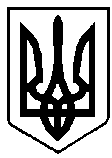 Вікторія ТЕРЕХОВАВАРАСЬКА МІСЬКА РАДАВИКОНАВЧИЙ КОМІТЕТВАРАСЬКОЇ МІСЬКОЇ РАДИ                   Р І Ш Е Н Н Я                            18 листопада 2021 року							№394Про надання жилого приміщення Жигулі В.А.Розглянувши заяву громадянки Жигули В.А. від 16.09.2021 №Ж-468/14.3-04, враховуючи пропозиції громадської комісії з житлових питань виконавчого комітету Вараської міської ради (протокол засідання №6 від 23.10.2021), на підставі статей 127, 128, 129 Житлового кодексу Української РСР, постанови Кабінету Міністрів України від 20.06.2018 №498 «Про затвердження Примірного положення про користування гуртожитками», керуючись підпунктами 5, 8 пункту б частини другої статті 30, частиною шостою статті 59 Закону України «Про місцеве самоврядування в Україні», виконавчий комітет Вараської міської радиВ И Р І Ш И В :1. Надати жилу площу в гуртожитку у вигляді ліжко-місця Жигулі Вікторії Андріївні у кімнаті №____ в будинку №_____по мікрорайону _____ міста Вараш._2. Видати громадянці ордер на вказане жиле приміщення. 3. На підставі виданого ордеру, Жигулі Вікторії Андріївні укласти договір найму жилого приміщення з комунальним підприємством «Управляюча компанія «Житлокомунсервіс» Вараської міської ради.4. Контроль за виконанням рішення покласти на заступника міського голови з питань діяльності виконавчих органів ради Михайла Волинця.Міський голова                                                               Олександр МЕНЗУЛ